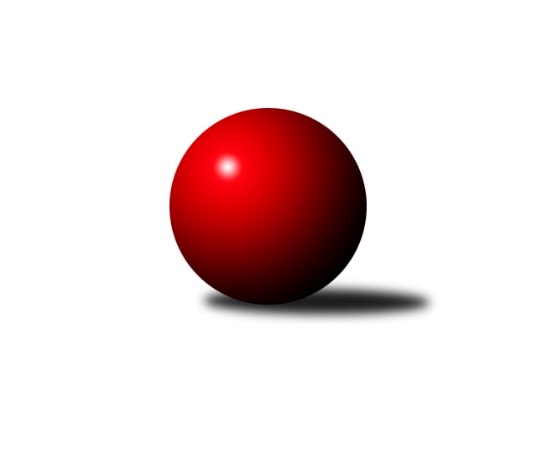 Č.4Ročník 2021/2022	28.10.2021Nejlepšího výkonu v tomto kole: 1595 dosáhlo družstvo: KK Lipník nad Bečvou˝C˝Meziokresní přebor - Nový Jičín, Přerov, Vsetín 2021/2022Výsledky 4. kolaSouhrnný přehled výsledků:TJ Zubří ˝B˝	- KK Hranice 	6:0	       kontumačně		25.10.TJ Nový Jičín F	- KK Lipník nad Bečvou˝C˝	1:5	1563:1595	4.0:4.0	27.10.TJ Nový Jičín˝B˝	- TJ Spartak Bílovec˝B˝	5:1	1534:1440	6.0:2.0	28.10.TJ Odry C	- TJ Kelč˝B˝	4:2	1546:1477	6.0:2.0	28.10.Tabulka družstev:	1.	TJ Odry C	4	3	0	1	17.0 : 7.0 	22.0 : 10.0 	 1544	6	2.	KK Lipník nad Bečvou˝C˝	4	3	0	1	17.0 : 7.0 	17.5 : 14.5 	 1564	6	3.	TJ Nový Jičín F	4	3	0	1	14.0 : 10.0 	19.0 : 13.0 	 1570	6	4.	TJ Zubří ˝B˝	4	2	0	2	14.0 : 10.0 	21.5 : 10.5 	 1566	4	5.	TJ Kelč˝B˝	4	2	0	2	14.0 : 10.0 	18.0 : 14.0 	 1473	4	6.	TJ Spartak Bílovec˝B˝	4	2	0	2	13.0 : 11.0 	17.0 : 15.0 	 1485	4	7.	TJ Nový Jičín˝B˝	4	1	0	3	7.0 : 17.0 	13.0 : 19.0 	 1484	2	8.	KK Hranice	4	0	0	4	0.0 : 24.0 	0.0 : 32.0 	 0	0Podrobné výsledky kola:	 TJ Zubří ˝B˝		6:0		KK Hranice rozhodčí:  Vedoucí družstevKONTUMACE	 TJ Nový Jičín F	1563	1:5	1595	KK Lipník nad Bečvou˝C˝	Pavel Hedvíček	 	 194 	 191 		385 	 1:1 	 391 	 	210 	 181		Jan Špalek	Martin Vavroš	 	 182 	 191 		373 	 1:1 	 400 	 	216 	 184		Jana Kulhánková	Zdeněk Bordovský	 	 186 	 196 		382 	 0:2 	 418 	 	207 	 211		Kamila Macíková	Milan Kučera	 	 211 	 212 		423 	 2:0 	 386 	 	191 	 195		Ladislav Mandákrozhodčí: Pavel HedvíčekNejlepší výkon utkání: 423 - Milan Kučera	 TJ Nový Jičín˝B˝	1534	5:1	1440	TJ Spartak Bílovec˝B˝	Miroslav Bár	 	 208 	 185 		393 	 2:0 	 367 	 	189 	 178		Emil Rubač	Eva Telčerová	 	 180 	 192 		372 	 2:0 	 295 	 	163 	 132		Milan Zezulka *1	Jan Schwarzer	 	 221 	 174 		395 	 2:0 	 358 	 	186 	 172		Milan Binar	Tomáš Polášek	 	 166 	 208 		374 	 0:2 	 420 	 	207 	 213		Přemysl Horákrozhodčí: Petr Tichánekstřídání: *1 od 51. hodu Miloš ŠrotNejlepší výkon utkání: 420 - Přemysl Horák	 TJ Odry C	1546	4:2	1477	TJ Kelč˝B˝	Matěj Dvorský	 	 173 	 172 		345 	 1:1 	 359 	 	194 	 165		Marie Pavelková	Rudolf Chuděj	 	 163 	 198 		361 	 1:1 	 392 	 	205 	 187		Martin Jarábek	Radek Kucharz	 	 200 	 189 		389 	 2:0 	 325 	 	170 	 155		Stanislav Pitrun	Lucie Dvorská	 	 246 	 205 		451 	 2:0 	 401 	 	208 	 193		Radomír Kolečekrozhodčí:  Vedoucí družstevNejlepší výkon utkání: 451 - Lucie DvorskáPořadí jednotlivců:	jméno hráče	družstvo	celkem	plné	dorážka	chyby	poměr kuž.	Maximum	1.	Přemysl Horák 	TJ Spartak Bílovec˝B˝	411.33	271.7	139.7	7.3	3/3	(420)	2.	Ladislav Mandák 	KK Lipník nad Bečvou˝C˝	411.00	279.5	131.5	6.5	3/3	(429)	3.	Milan Kučera 	TJ Nový Jičín F	410.75	289.5	121.3	7.0	1/1	(440)	4.	Jaroslav Pavlát 	TJ Zubří ˝B˝	405.00	281.0	124.0	8.0	3/3	(414)	5.	Jana Kulhánková 	KK Lipník nad Bečvou˝C˝	404.50	283.0	121.5	9.0	2/3	(409)	6.	Jiří Janošek 	TJ Kelč˝B˝	401.50	269.0	132.5	4.0	2/3	(419)	7.	Jan Špalek 	KK Lipník nad Bečvou˝C˝	399.00	287.0	112.0	11.3	3/3	(404)	8.	Pavel Hedvíček 	TJ Nový Jičín F	394.67	283.3	111.3	12.3	1/1	(417)	9.	Miroslav Makový 	TJ Nový Jičín F	394.00	268.0	126.0	8.0	1/1	(412)	10.	Tomáš Binek 	TJ Nový Jičín F	394.00	272.0	122.0	7.5	1/1	(408)	11.	Miroslav Bár 	TJ Nový Jičín˝B˝	390.67	271.3	119.3	8.8	2/2	(407)	12.	Kamila Macíková 	KK Lipník nad Bečvou˝C˝	385.83	265.2	120.7	7.7	3/3	(418)	13.	Petr Pavlíček 	TJ Zubří ˝B˝	384.67	266.7	118.0	9.0	3/3	(402)	14.	Radek Kucharz 	TJ Odry C	384.00	281.0	103.0	9.3	2/2	(389)	15.	Martin Vavroš 	TJ Nový Jičín F	383.00	277.3	105.7	8.7	1/1	(393)	16.	Zdeněk Khol 	KK Lipník nad Bečvou˝C˝	380.50	262.5	118.0	11.0	2/3	(400)	17.	Rudolf Chuděj 	TJ Odry C	379.25	266.3	113.0	10.8	2/2	(404)	18.	Vladimír Adámek 	TJ Zubří ˝B˝	379.00	272.5	106.5	14.5	2/3	(397)	19.	Miloš Šrot 	TJ Spartak Bílovec˝B˝	376.50	267.0	109.5	12.5	2/3	(422)	20.	Jan Schwarzer 	TJ Nový Jičín˝B˝	371.75	270.0	101.8	14.0	2/2	(395)	21.	Milan Binar 	TJ Spartak Bílovec˝B˝	370.50	260.0	110.5	9.5	2/3	(383)	22.	Antonín Pitrun 	TJ Kelč˝B˝	370.00	263.0	107.0	14.0	2/3	(397)	23.	Emil Rubač 	TJ Spartak Bílovec˝B˝	369.50	256.0	113.5	14.5	2/3	(372)	24.	Martin D´Agnolo 	TJ Nový Jičín˝B˝	367.50	264.0	103.5	13.0	2/2	(368)	25.	Martin Jarábek 	TJ Kelč˝B˝	366.00	270.0	96.0	13.5	2/3	(392)	26.	Zdeněk Bordovský 	TJ Nový Jičín F	364.50	264.0	100.5	9.0	1/1	(382)	27.	Matěj Dvorský 	TJ Odry C	356.50	258.0	98.5	11.5	2/2	(368)	28.	Petr Tichánek 	TJ Nový Jičín˝B˝	348.75	254.0	94.8	13.0	2/2	(356)	29.	Milan Zezulka 	TJ Spartak Bílovec˝B˝	347.00	258.5	88.5	19.5	2/3	(351)	30.	Stanislav Pitrun 	TJ Kelč˝B˝	338.33	262.3	76.0	15.3	3/3	(346)		Lucie Dvorská 	TJ Odry C	451.00	284.0	167.0	7.0	1/2	(451)		Ota Adámek 	TJ Zubří ˝B˝	442.00	302.0	140.0	6.0	1/3	(442)		Jaroslav Adam 	TJ Zubří ˝B˝	424.00	291.0	133.0	6.0	1/3	(424)		Patrik Zepřálka 	TJ Zubří ˝B˝	417.00	303.0	114.0	14.0	1/3	(417)		Radomír Koleček 	TJ Kelč˝B˝	401.00	280.0	121.0	10.0	1/3	(401)		Veronika Ovšáková 	TJ Odry C	393.00	270.0	123.0	4.5	1/2	(404)		Tomáš Polášek 	TJ Nový Jičín˝B˝	381.00	270.5	110.5	8.5	1/2	(388)		Jana Dvorská 	TJ Odry C	375.00	277.0	98.0	17.0	1/2	(375)		Eva Telčerová 	TJ Nový Jičín˝B˝	372.00	267.0	105.0	14.0	1/2	(372)		Jan Mlčák 	TJ Kelč˝B˝	369.00	254.0	115.0	14.0	1/3	(369)		Marie Pavelková 	TJ Kelč˝B˝	359.00	258.0	101.0	10.0	1/3	(359)		Jiří Plešek 	TJ Nový Jičín˝B˝	346.00	257.0	89.0	16.0	1/2	(346)		Patrik Lacina 	TJ Zubří ˝B˝	289.00	212.0	77.0	23.0	1/3	(289)		Jana Ticháčková 	KK Lipník nad Bečvou˝C˝	279.00	206.0	73.0	25.0	1/3	(279)Sportovně technické informace:Starty náhradníků:registrační číslo	jméno a příjmení 	datum startu 	družstvo	číslo startu
Hráči dopsaní na soupisku:registrační číslo	jméno a příjmení 	datum startu 	družstvo	Program dalšího kola:5. kolo4.11.2021	čt	16:30	TJ Kelč˝B˝ - TJ Zubří ˝B˝	4.11.2021	čt	16:30	TJ Spartak Bílovec˝B˝ - TJ Nový Jičín F	4.11.2021	čt	16:30	KK Lipník nad Bečvou˝C˝ - TJ Odry C	5.11.2021	pá	16:30	KK Hranice  - TJ Nový Jičín˝B˝	Nejlepší šestka kola - absolutněNejlepší šestka kola - absolutněNejlepší šestka kola - absolutněNejlepší šestka kola - absolutněNejlepší šestka kola - dle průměru kuželenNejlepší šestka kola - dle průměru kuželenNejlepší šestka kola - dle průměru kuželenNejlepší šestka kola - dle průměru kuželenNejlepší šestka kola - dle průměru kuželenPočetJménoNázev týmuVýkonPočetJménoNázev týmuPrůměr (%)Výkon1xLucie DvorskáOdry C4511xLucie DvorskáOdry C120.284513xMilan KučeraN. Jičín F4233xMilan KučeraN. Jičín F110.314232xPřemysl HorákBílovec B4202xPřemysl HorákBílovec B109.534201xKamila MacíkováLipník C4181xKamila MacíkováLipník C109.014181xRadomír KolečekKelč B4011xRadomír KolečekKelč B106.954012xJana KulhánkováLipník C4001xMartin JarábekKelč B104.55392